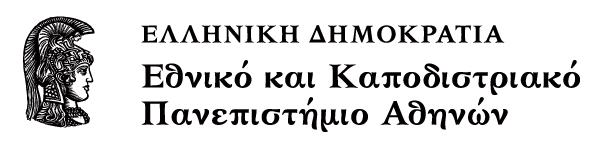 Αναπτυξιακή και Μοριακή Βιολογία ΦυτώνΕργαστηριακή Άσκηση 5η.  Ποιοτικός προσδιορισμός της έκφρασης του γονιδίου μάρτυρα β-glucuronidase (GUS) σε διαγονιδιακά φυτά Arabidopsis thaliana με υπόστρωμα Χ-Gluc. Συγγραφέας: Κοσμάς ΧαραλαμπίδηςΔιδάσκων: Κοσμάς ΧαραλαμπίδηςΤμήμα ΒΙΟΛΟΓΙΑΣ, Τομέας ΒοτανικήςΕργαστηριακή Άσκηση 5η.  «Ποιοτικός προσδιορισμός της έκφρασης του γονιδίου μάρτυρα β-glucuronidase (GUS) σε διαγονιδιακά φυτά Arabidopsis thaliana με υπόστρωμα Χ-Gluc».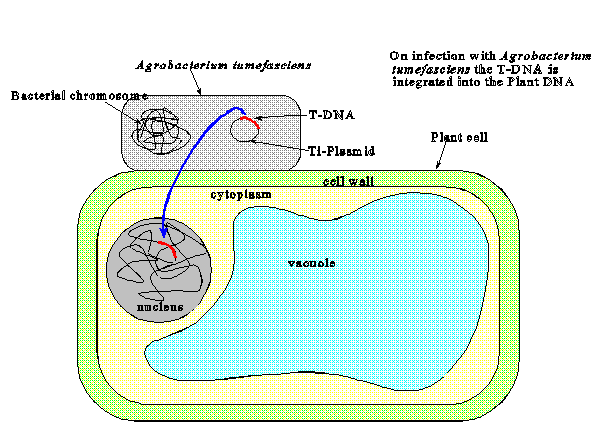 Μεθοδολογία:Δίνονται διαγονιδιακά φυτά Arabidopsis thaliana μετασχηματισμένα με την κατασκευή GV3101::35S::GUS.Τοποθετήστε 1-2 ολόκληρα φυτά στο eppendorf με την ακετόνη (eppendorf no. 1). Ανακινήστε το  eppendorf για 1-2 λεπτά και αφήστε το σε RT για 5 περίπου λεπτά. Αφαιρέστε την ακετόνη και αφού ξεπλύνετε 1-2 φορές με dH2O (μπουκαλάκι no. 2) μεταφέρετε στο eppendorf με τα φύλλα το υπόστρωμα X-Gluc (eppendorf no. 3).Ανακινήστε το διάλυμα έτσι ώστε όλα τα φύλλα να βρίσκονται εμβαπτισμένα μέσα στο διάλυμα. Τοποθετήστε το eppendorf στους 370C για 2 ώρες.Παρατηρείστε την ανάπτυξη του μπλε χρώματος στους ιστούς των φυτών τόσο μακροσκοπικά όσο και σε οπτικό μικροσκόπιο.ΣημειώματαΣημείωμα Ιστορικού Εκδόσεων ΈργουΤο παρόν έργο αποτελεί την έκδοση 1.0. Σημείωμα ΑναφοράςCopyright Εθνικόν και Καποδιστριακόν Πανεπιστήμιον Αθηνών, Κοσμάς Χαραλαμπίδης, Επίκουρος Καθηγητής, 2015. Κοσμάς Χαραλαμπίδης. «Αναπτυξιακή και Μοριακή Βιολογία Φυτών (Εργαστηριακές Ασκήσεις)». Έκδοση: 1.0. Αθήνα 2015. Διαθέσιμο από τη δικτυακή διεύθυνση: http://opencourses.uoa.gr/courses/BIOL4.Σημείωμα ΑδειοδότησηςΤο παρόν υλικό διατίθεται με τους όρους της άδειας χρήσης Creative Commons Αναφορά, Μη Εμπορική Χρήση Παρόμοια Διανομή 4.0 [1] ή μεταγενέστερη, Διεθνής Έκδοση.   Εξαιρούνται τα αυτοτελή έργα τρίτων π.χ. φωτογραφίες, διαγράμματα κ.λ.π.,  τα οποία εμπεριέχονται σε αυτό και τα οποία αναφέρονται μαζί με τους όρους χρήσης τους στο «Σημείωμα Χρήσης Έργων Τρίτων».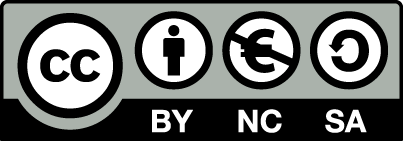 [1] http://creativecommons.org/licenses/by-nc-sa/4.0/ Ως Μη Εμπορική ορίζεται η χρήση:που δεν περιλαμβάνει άμεσο ή έμμεσο οικονομικό όφελος από την χρήση του έργου, για το διανομέα του έργου και αδειοδόχοπου δεν περιλαμβάνει οικονομική συναλλαγή ως προϋπόθεση για τη χρήση ή πρόσβαση στο έργοπου δεν προσπορίζει στο διανομέα του έργου και αδειοδόχο έμμεσο οικονομικό όφελος (π.χ. διαφημίσεις) από την προβολή του έργου σε διαδικτυακό τόποΟ δικαιούχος μπορεί να παρέχει στον αδειοδόχο ξεχωριστή άδεια να χρησιμοποιεί το έργο για εμπορική χρήση, εφόσον αυτό του ζητηθεί.Διατήρηση ΣημειωμάτωνΟποιαδήποτε αναπαραγωγή ή διασκευή του υλικού θα πρέπει να συμπεριλαμβάνει:το Σημείωμα Αναφοράςτο Σημείωμα Αδειοδότησηςτη δήλωση Διατήρησης Σημειωμάτων το Σημείωμα Χρήσης Έργων Τρίτων (εφόσον υπάρχει)μαζί με τους συνοδευόμενους υπερσυνδέσμους.ΧρηματοδότησηΤο παρόν εκπαιδευτικό υλικό έχει αναπτυχθεί στο πλαίσιο του εκπαιδευτικού έργου του διδάσκοντα.Το έργο «Ανοικτά Ακαδημαϊκά Μαθήματα στο Πανεπιστήμιο Αθηνών» έχει χρηματοδοτήσει μόνο τη αναδιαμόρφωση του εκπαιδευτικού υλικού. Το έργο υλοποιείται στο πλαίσιο του Επιχειρησιακού Προγράμματος «Εκπαίδευση και Δια Βίου Μάθηση» και συγχρηματοδοτείται από την Ευρωπαϊκή Ένωση (Ευρωπαϊκό Κοινωνικό Ταμείο) και από εθνικούς πόρους.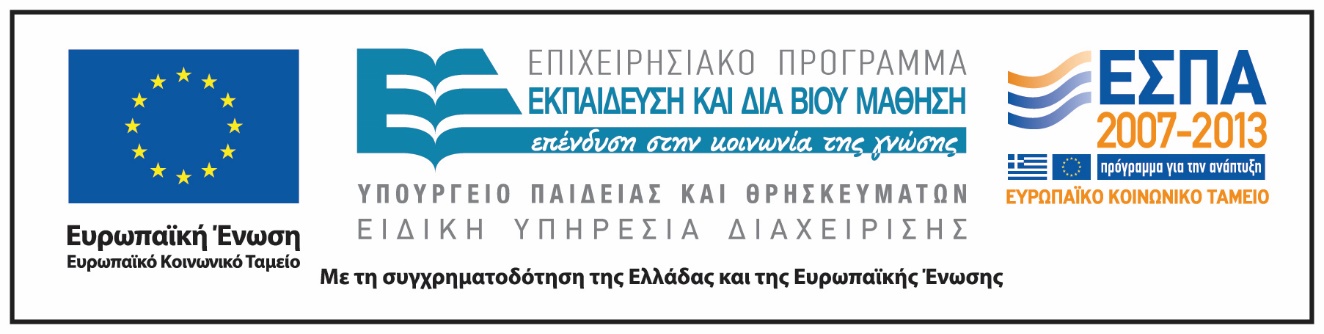 